All’Ufficio Tributidel Comune di MarebbeStr. Catarina Lanz, 4839030 Marebbeinfo@comune.marebbe.bz.itenneberg.marebbe@legalmail.it IMPOSTA DI SOGGIORNO- DENUNCIA DI UNITA’ ABITATIVAin ville, appartamenti e alloggi in genere (T.U.L.R. 20.10.1988 n.29/L e succ. mod.)Il/la sottoscritto/a	nato/a il	aresidente a		codice fiscaleper conto dicon sede a	via/n.codice fiscale o partita IVA	recapito telef. + e-mailin qualità di proprietario/a        o usufruttuario/a       (ai sensi e per gli effetti del T.U.L.R. 23.12.1982 n. 9/L e succ. mod. e delle corrispondenti norme regolamentari)d e n u n c i aper l’anno  20     la seguente unità abitativa sita nel Comune di Marebbe in via       n.      ,  data d’acquisto       che ha una superficie netta di mq       (segnare i mq calpestabili),  ped.       sub       P.M.      dichiara altresì che l’unità abitativa, nel corso dell’anno 20       è stata utilizzata a scopo turistico direttamente dal/la proprietario/a       dall’usufruttuario/a       e/o dai familiari      In assenza di diversa comunicazione entro i termini prescritti, la presente è valida quale dichiarazione di utilizzazione dell’unità abitativa a scopo turistico anche per gli anni successivi.Ai sensi e per gli effetti degli artt. 12, 13 e 14 del Regolamento UE 679/2016 l’informativa relativa alla protezione dei dati personali è reperibile sul sito internet del Comune di Badia, rubrica “Privacy” al seguente link: https://www.gemeinde.enneberg.bz.it/system/web/datenschutz.aspx?sprache=3&menuonr=219898940 ed è consultabile nei locali del Municipio.Data      Data      Data      Firma: _______________________________Firma: _______________________________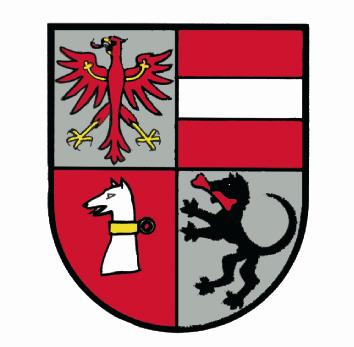 ModuloModuloComune di MarebbeServizio tributiServizio tributiServizio tributiServizio tributi